PREFEITURA DO MUNICÍPIO DE SÃO PAULO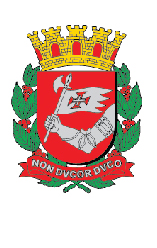 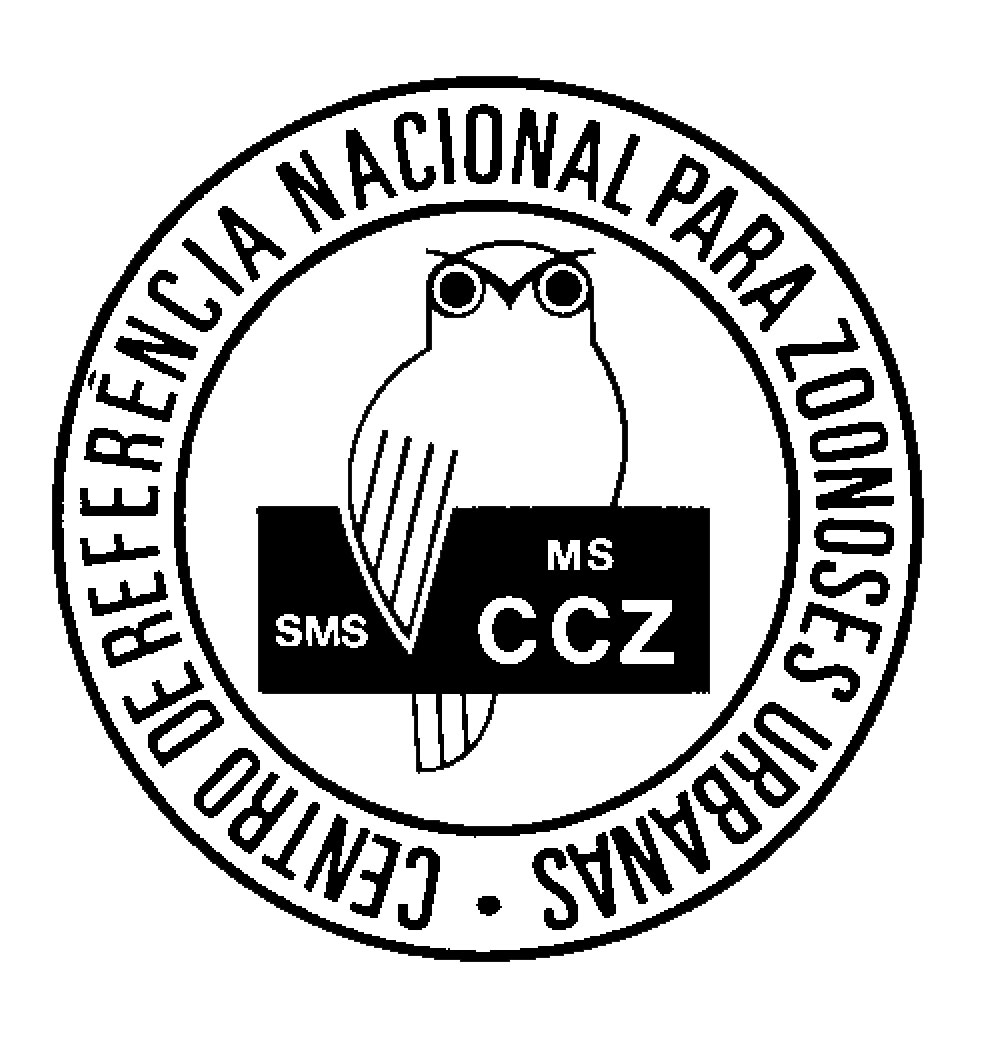 SECRETARIA MUNICIPAL DA SAÚDECOORDENAÇÃO DE VIGILÂNCIA EM SAÚDECENTRO DE CONTROLE DE ZOONOSESLABORATÓRIO DE ZOONOSES E DOENÇAS TRANSMITIDAS POR VETORESRequisição: Avaliação de anticorpos antivírus da raiva em amostra de Soro AnimalREMETENTE:  CPF:                                           CNPJ: EMAIL:               FONE:  ENDEREÇO: BAIRRO:      CIDADE:CEP:  	                                       ESTADO: IDENTIFICAÇÃO DO ANIMALNOME DO ANIMAL: ESPÉCIE:              RAÇA: SEXO:      COR:      IDADE: MICROCHIP:                                PROPRIETÁRIO OU RESPONSÁVEL:  EMAIL:                FONE: ENDEREÇO:          BAIRRO:           CIDADE:                                                CEP:                ESTADO: HISTÓRICO DE VACINAÇÃO ANTI-RÁBICAANIMAL VACINADO ANUALMENTE?    DATA DA PRIMEIRA VACINAÇÃO:  DATA DA ÚLTIMA VACINAÇÃO:  DATA DE COLETA DO SORO:  É NECESSÁRIO DEFINIR ENDEREÇO PARA ENVIO DE:      BOLETO     LAUDO:  Declaro que as informações acima foram conferidas por mim e estou ciente de que nenhuma alteração será efetuada no Laudo.Data: 							VETERINÁRIO(A) RESPONSÁVEL PELA SOLICITAÇÃO								(Assinatura, Carimbo, CRMV)Coordenação de Vigilância em Saúde – COVISA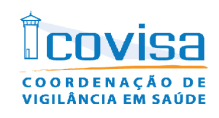 Gerência do Centro de Controle de Zoonoses – CCZ 			Rua Santa Eulália, 86 – Santana – São Paulo – SP – CEP 02031-020www.prefeitura.sp.gov.br/covisaFone: (0xx11) 3397-8945/8953 Fax: (0xx11) 3397-8997							